                                     «Моя помощница - мнемотехника»Мнемотехника (от греч. mnemonikon – искусство запоминания) — система специальных приемов, служащих для облегчения запоминания, сохранения и воспроизведения информации. Мне эта техника очень нравится, и я часто применяю её в своей работе.  Начиная с младшей группы, знакомлю детей с мнемоквадратом. Как и любую работу, нужно начинать от простого и постепенно переходить к сложному. Вот и с малышами мы начинаем с обозначения слова.  Называя слова, показываю его «символическое обозначения». Например: солнышко – желтый круг, вода – голубой круг, трава – зеленый круг и так  далее. Малыши лучше усваивают образы, если мнемоквадраты  цветного изображения. Постепенно дети понимают, что значит «зашифровать слово». Затем знакомлю детей с мнемодорожками, поэтапное кодирование сочетаний слов, запоминание и воспроизведение предложений по условным символам. И только потом переходим к мнемотаблицам.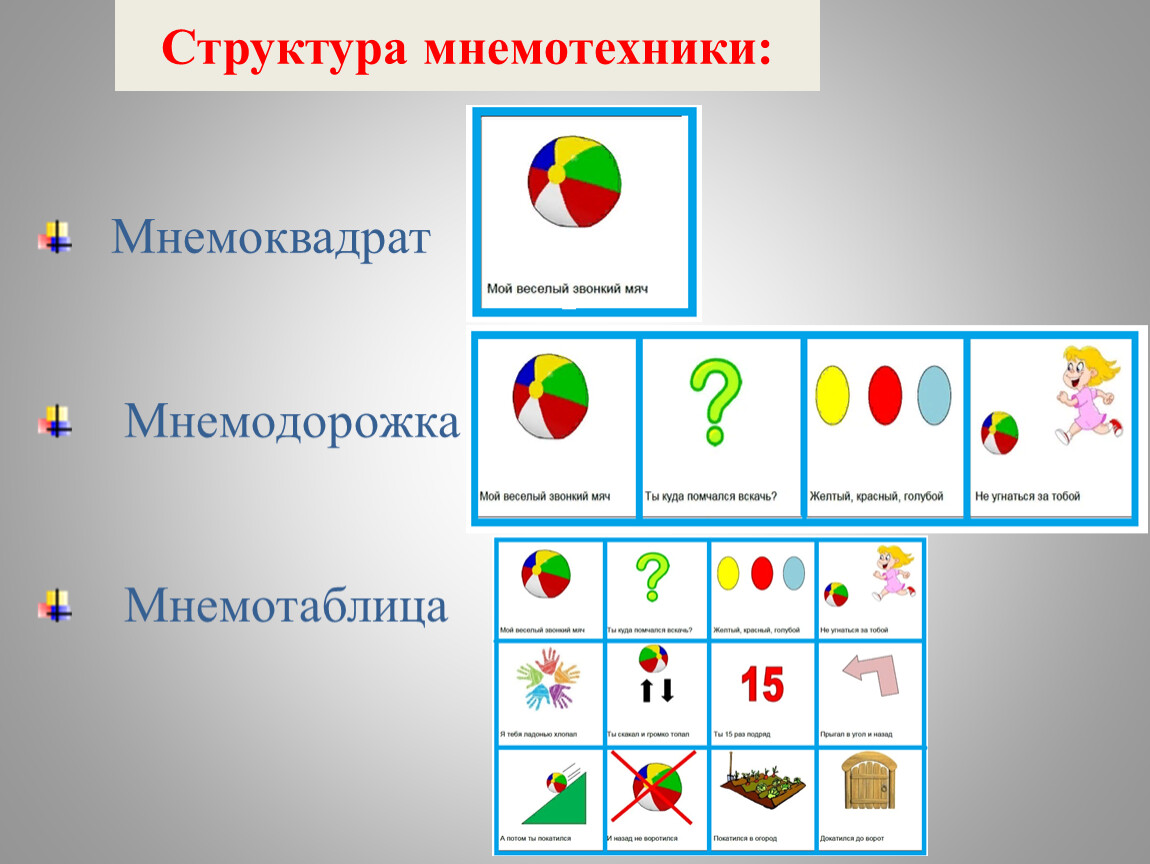    Мнемотаблицы – это дидактический материал в работе по развитию связной речи у детей, при обучении составлению сказок, рассказов, пересказов, заучивании стихотворений. При использовании мнемотаблиц у детей развивается зрительная память и активизируется словарь. Уже с младшей группы мы начинаем пересказывать не большие сказки с помощью мнемотаблиц и разучиваем потешки и песенки. Дети быстрее запоминают такие сказки, как «Курочка Ряба», «Колобок», «Три медведя» и по мнемотаблице пересказывают их. Хорошо запоминают с помощью мнемотаблиц и затем самостоятельно рассказывают стихотворения Агнии Барто «Лошадка», «Наша Таня громко плачет», «Бычок», «Зайка», «Слон». А так же потешки «Водичка – водичка»,  «Мишка косолапый», «Петушок», «Мыши водят хоровод…».      С возрастом детей усложняются и мнемотаблицы, увеличиваются количество ячеек, в зависимости от размера и сложности текста. В старшем дошкольном возрасте можно использовать цветные и черно - белые мнемотаблицы. Дети в этом возрасте могут уже сами заполнять таблицу и легко по ним заучивать стихотворения или пересказывать сказку и рассказ.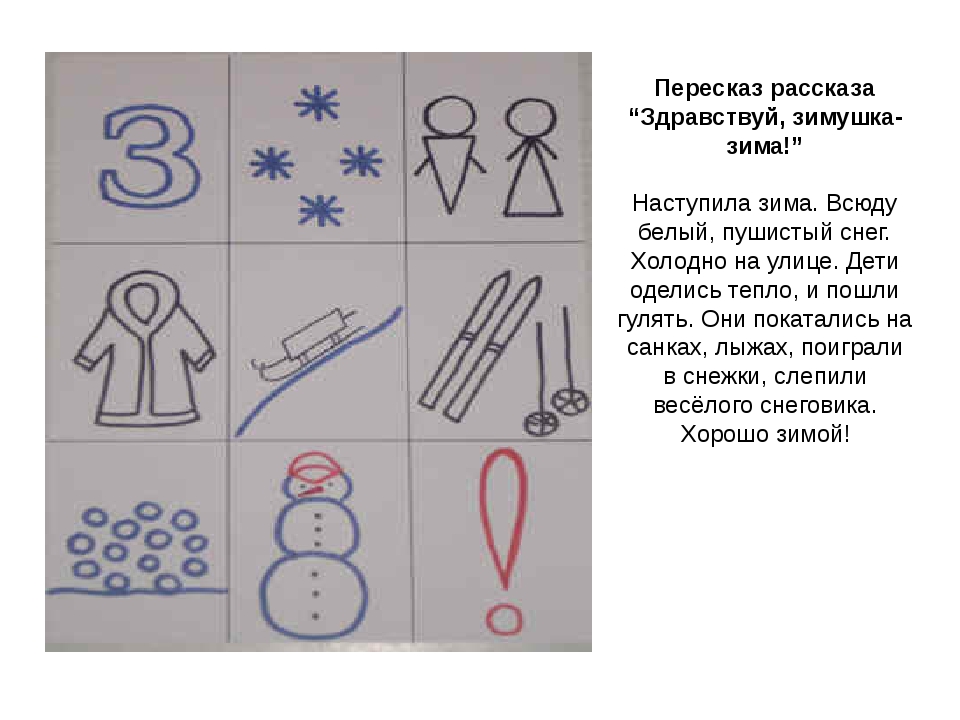 Использование опорных рисунков для обучения заучиванию стихотворений или пересказа рассказа и сказки, увлекает детей, превращает занятия в игру.В дошкольном возрасте преобладает наглядно – образная память, и запоминание носит в основном непроизвольный характер. Зрительный же образ, сохранившийся у ребенка после прослушивания, сопровождающегося просмотром рисунков, позволяет значительно быстрее запомнить текст.            Настоящая методика очень актуальна, хорошо себя зарекомендовала и имеет высокую эффективность в работе с детьми. При использовании в своей работе наглядное моделирование, мы учим детей:- делать сравнения, составлять внутренний план умственных действий, речевого высказывания, проводить исследования;- делать умозаключения, формировать и высказывать суждения;- оказывает положительное влияние на развитие неречевых процессов: мышления, внимания, памяти.    Описание методики.1. Выразительное чтение стихотворения, рассказа или сказки.2. Беседа по содержанию произведения, выяснение основной мысли, словарная работа.3. Воспитатель читает отдельно каждую строчку или две. Ребёнок придумывает ассоциативный образ (картинку) и зарисовывает её (или рисует воспитатель)4. Дети рассказывают, опираясь на придуманные образы.5.Дети рассказывают без помощи  мнемотаблицы.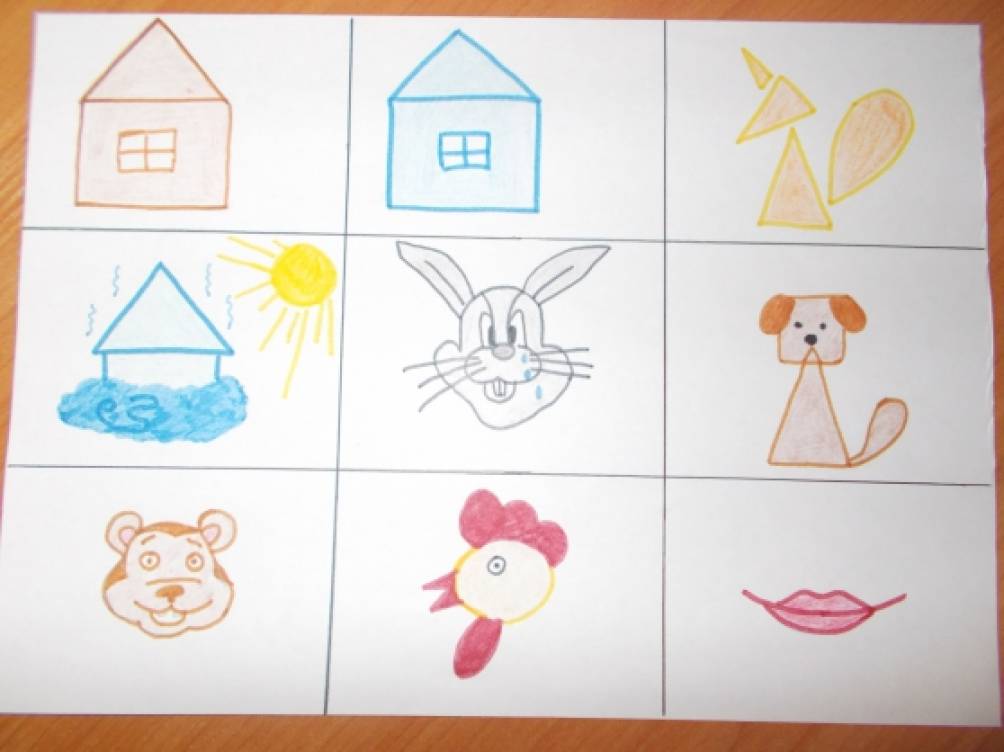 Какая же польза от мнемотехники для наших детей:- улучшается память, внимательность, воображение, фантазия;- развивается речь, увеличивается словарный запас;- представления об окружающем мире расширяются;- формируется наглядно образное и абстрактное мышление, интеллект;- ребенок учиться выстраивать логические цепочки, легко запоминает информацию;- пересказ сказок, рассказов и заучивание стихов, для дошкольника превращается в увлекательную игру;- при помощи мнемотехники можно преодолеть стеснительность, и развивать общительность;- мнемоника включает в работу оба полушария головного мозга;- раскрываются творческие способности детей.    Поэтому я часто использую  мнемотехнику в своей работе, и результат вижу в наших детях.  